__________________________________________________________________________________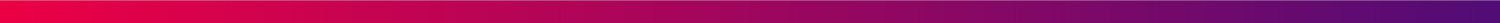  (Duomenų subjekto vardas, pavardė)__________________________________________________________________________________ (Adresas, telefono ryšio numeris ir/ar el. pašto adresas)__________________________________________________________________________________ (Atstovas ir atstovavimo pagrindas, jeigu prašymą pateikia duomenų subjekto atstovas)PRAŠYMASĮGYVENDINTI DUOMENŲ SUBJEKTO TEISĘ (-ES)____________(Data)________(Vieta)1.   Prašau įgyvendinti šią (šias) duomenų subjekto teisę (-es):(Tinkamą langelį pažymėkite kryželiu):Teisę gauti informaciją apie duomenų tvarkymąTeisę susipažinti su duomenimisTeisę reikalauti ištaisyti duomenisTeisę reikalauti ištrinti duomenis („teisė būti pamirštam“)Teisę apriboti duomenų tvarkymąTeisę į duomenų perkeliamumąTeisę nesutikti su duomenų tvarkymuTeisę reikalauti, kad nebūtų taikomas tik automatizuotu duomenų tvarkymu, įskaitant profiliavimą, grindžiamas sprendimas2.  Nurodykite, ko konkrečiai prašote ir pateikite kiek įmanoma daugiau informacijos, kuri leistų tinkamai įgyvendinti Jūsų teisę (-es) (pavyzdžiui, jeigu norite gauti asmens duomenų kopiją, nurodykite, kokių konkrečiai duomenų (pavyzdžiui, 2020 m. x mėn. x d. elektroninio pašto laiško kopiją, 2020 m. x mėn. x d. vaizdo įrašą (x val. x min. – x val. x min.) kopiją pageidaujate gauti; jeigu norite ištaisyti duomenis, nurodykite, kokie konkrečiai Jūsų asmens duomenys yra netikslūs; jeigu nesutinkate, kad būtų tvarkomi Jūsų asmens duomenys, tuomet nurodykite argumentus, kuriais grindžiate savo nesutikimą, nurodykite dėl kokio konkrečiai duomenų tvarkymo nesutinkate; jeigu kreipiatės dėl teisės į duomenų perkeliamumą įgyvendinimo, prašome nurodyti, kokių duomenų atžvilgiu šią teisę pageidaujate įgyvendinti, ar pageidaujate juos perkelti į savo įrenginį ar kitam duomenų valdytojui, jeigu pastarajam, tuomet nurodykite kokiam):___________________________________________________________________________________________________________________________________________________________________________________________________________________________________________________________________________________________________________________________________________________________________________________________________________________________________________________________________________________________________________________________________________________________________________________________________________________________________________________________________________________________________________________________________________________________________________________________________________________________________________________________________________________________________________________________________________________________________________________________________________________________________________________________________________________________________________________________________________________________________________________________________________________________________________________________________.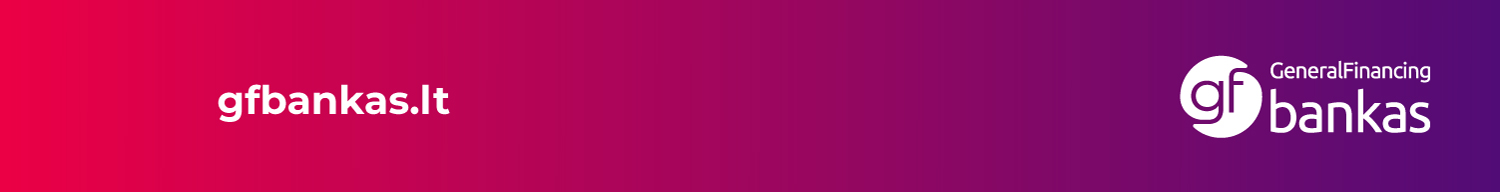 PRIDEDAMA:1.   _________________________________________________________________________.2.   _________________________________________________________________________.3.   _________________________________________________________________________.4.   _________________________________________________________________________._______________ _____________________________(Parašas) (Vardas, pavardė)